GENUS (DAS GESCHLECHT DER SUBSTANTIVE)ГРАМАТИЧНИЙ РІД ІМЕННИКІВУ німецькій мові розрізняють три роди іменників: чоловічий (Maskulinum / männliches Geschlecht), жіночий (Femininum / weiblichesGeschlecht) та середній (Neutrum / sächliches Geschlecht). Велика кількість іменників не виявляють жодних ознак граматичного роду.Проте у багатьох іменників можна визначити рід за значенням або їхньою формою.Іменники чоловічого роду:За значенням:1) Більшість назв живих істот чоловічої статі der Löwe, der Mann2) Назви сторін світу der Norden, der Süden, der Westen, der Osten3) Назви пір року, місяців, днів тижня, часу доби der Winter, derJanuar, der Montag, der Morgen aber die Nacht4) Назви опадів der Regen, der Schnee5) Більшість назв гір der Harz, der Ural, der Kaukasus, aber dieKarpaten, die Alpen6) Назви автомарок der Wolga, der FiatЗа формою: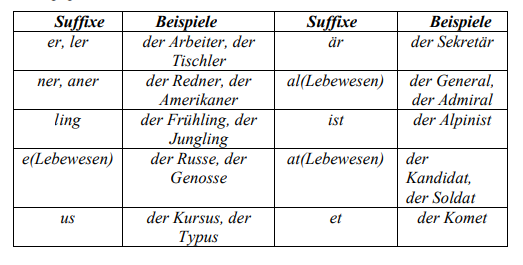 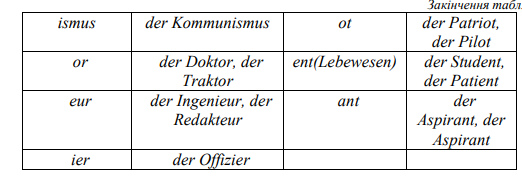 Більшість іменників, що утворились від дієслів без афіксів: der Fall, der SprungІменники жіночого роду:За значенням:1) Більшість назв живих істот жіночої статі die Mutter, die Katze, aber das Weib, das Fräulein, das Mädchen, das Schaf, das Huhn2) Назви квітів, дерев, фруктів die Birne, die Tanne, die Lilie, die Nelke, aber der Apfel, das Vergissmeinnicht, der Ahorn3) Назви річок die Elbe, die Oder, die Spree, die Weser, aber der Main, der Neckar, der Rhein4) Назви країн із суфіксом –ei die Türkei, die Mongolei5) Назви кораблів та літаків die „Tscheljuskin“, die TUЗа формою: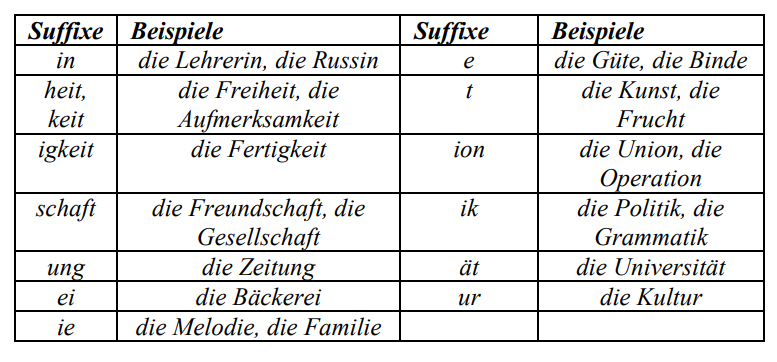 Іменники середнього роду:За значенням:1) Назви молодих істот das Kind, das Kalb, das Lamm2) Назви континентів, країн, населених пунктів, міст, островів та полуостровів (Ці власні назви стоять з артиклем лише тоді, коливживаються з означенням)Afrika, das heiße Afrika Kiew, das schöne Kiewaber der Irak, der Iran, der Sudan, die Arktis, die Antarktis, die Schweiz,die Ukraine, die Krim, der Kaukasus, die Normandie3) Назви металів das Eisen, das Gold, aber der Stahl4) Назви готелів, кінотеатрів das „Metropol“, das „Kosmos“За формою: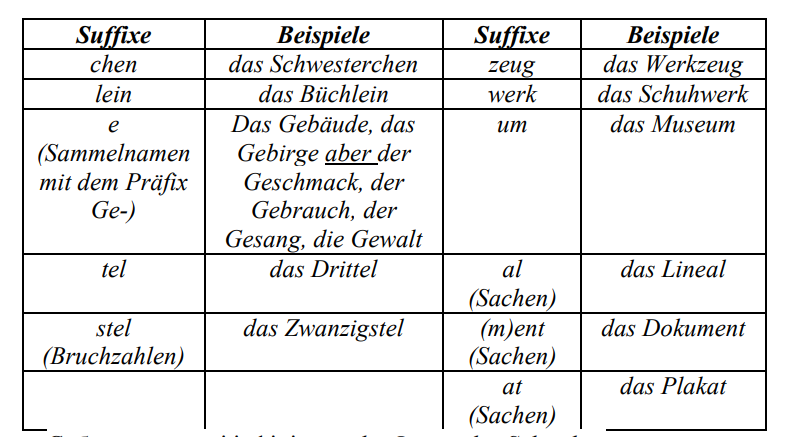 - Субстантивовані інфінітиви das Lesen, das Schreiben- Субстантивовані прикметники, дієприкметники та дієприслівники, якщо вони означають абстрактні речі das Geschriebene, das Grüne, das Deutsche aber die Elektrische, die Rechte, die Linke- Якщо субстантивовані прикметники, дієприкметники та дієприслівники означають осіб, то вони чоловічого або жіночого роду der Alte, die Alte, der Verwandte aber das Kleine, das Junge- Багато субстантивованих частин мови (прислівники, сполучники, прийменники, літери) das Heute, das Aber, das Ach, das B- Більшість іменників із суфіксами -sal, -sel das Schicksal, das Rätsel- Із суфіксами -nis, -tum das Eigentum, das Ereignis aber der Irrtum, der Reichtum, die Finsternis, die Erlaubnis, die Kenntnis- Деякі іменники, здебільшого іноземного походження, можуть бути різних родів, маючи при цьому одне й те саме значення (der) das Meter, das (der) Liter- Багато іменників мають подвійні форми die Quelle (der Quell)- Деякі подібні іменники у різних родах мають різне значення і, часто, різні форми множиниdas Band – die Bänder стрічкаder Band – die Bände томdas Band – die Bande союз
